Программа тренинга
«Участие в государственных закупках»Дата проведения: 09.10.2019г. Место проведения: Чукотский АО, г. Певек, ул. Обручева, д. 29.Тренер: заместитель директора НО «Фонд развития Чукотки» Гурина Мария Николаевна, e-mail gurinamn@fond87.ru, тел.раб. (42722) 6-93-29, тел.сот. +7 924-665-7320.Время проведения: с 14-00.Дата	Тема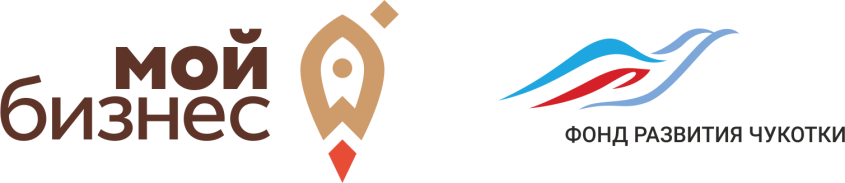 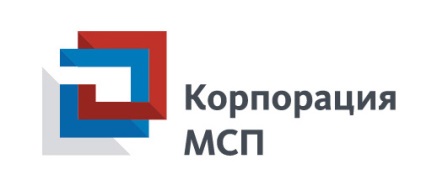 09.10.2019г. Открытие тренинга. Приветственное слово09.10.2019г.Знакомство участников09.10.2019г.Определение правил работы в группе и ожиданий участников тренинга09.10.2019г.Контрактная система, участники системы09.10.2019г.Процедура участия в государственных закупках09.10.2019г.Разбор практических ситуаций: вопросы-ответы